Сумська міська радаВиконавчий комітетРІШЕННЯПро затвердження акта комісії про визначення збитків, заподіяних  ТОВ «Капітал Метінвест» територіальній громаді м. Суми внаслідок використання земельної ділянки по проспекту Курський, 50/1 з порушенням законодавстваНа виконання рішення виконавчого комітету Сумської міської ради від 26.01.2017 № 49 «Про створення комісії з визначення збитків, заподіяних територіальній громаді м. Суми внаслідок використання земельних ділянок з порушенням законодавства», протоколу від 21.06.2019 № 5 засідання комісії з визначення збитків, відповідно до підпункту 1 пункту «б» частини першої статті 33 Закону України «Про місцеве самоврядування в Україні», Порядку визначення та відшкодування збитків власникам землі та землекористувачам, затвердженого постановою Кабінету Міністрів України від 19.04.1993 № 284, керуючись статтею 40 Закону України «Про місцеве самоврядування в Україні», виконавчий комітет Сумської міської радиВИРІШИВ: Затвердити акт комісії про визначення збитків, заподіяних                       ТОВ «Капітал Метінвест» територіальній громаді м. Суми внаслідок використання земельної ділянки, площею 0,4943 га за адресою: м. Суми, проспект Курський, 50/1 з порушенням земельного законодавства (акт додається).Міський голова         					                       О. М. ЛисенкоКлименко Ю.М.  700-404Розіслати: до справи, членам комісіїРішення доопрацьовано і вичитано, текст відповідає оригіналу прийнятого рішення та вимогам статей 6-9 Закону України «Про доступ до публічної інформації» та Закону України «Про захист персональних даних». Проект рішення виконавчого комітету Сумської міської ради «Про затвердження акта комісії про визначення збитків, заподіяних ТОВ «Капітал Метінвест» територіальній громаді м. Суми внаслідок використання земельної ділянки по проспекту Курський, 50/1 з порушенням законодавства» був завізований:Додатокдо рішення виконавчого комітетувід 13.08.2019 № 455ЗАТВЕРДЖЕНОрішенням виконавчого комітетуСумської міської радивід 13.08.2019 № 455АКТкомісії про визначення збитків, заподіяних ТОВ «Капітал Метінвест»територіальній громаді м. Суми внаслідок використання земельної ділянки по просп. Курський, 50/1 з порушенням законодавства«21» червня 2019 року                                                                           м. СумиКомісією з визначення збитків, заподіяних територіальній громаді м. Суми внаслідок використання земельних ділянок з порушенням законодавства (далі – Комісія), що діє на підставі рішення виконавчого комітету Сумської міської ради від 26.01.2017 року № 49 та рішення виконавчого комітету Сумської міської ради від 12.03.2019 № 137, у складі:складено цей акт.Встановлено, що земельною ділянкою, площею 0,4943 га, кадастровий номер 5910136600:03:006:0021, за адресою: проспект Курський, 50/1, користується ТОВ «Капітал Метінвест» без зареєстрованого права оренди на неї. Право користування земельною ділянкою виникло з моменту передачі нежитлового приміщення по актам прийому-передачі, відповідно до протоколу загальних зборів товариства від ТОВ «ЕКО-СУМИ». Право власності на нерухоме майно, а саме автогазонаповнюючу компресорну станцію, виникло у ТОВ «Капітал Метінвест» з 17 червня 2016 року, що підтверджується витягом з Державного реєстру речових прав на нерухоме майно, але договір оренди землі між Сумською міською радою та підприємством не був укладений, як наслідок, орендна плата не сплачується.На розгляд Комісії надано: витяг з Державного земельного кадастру про земельну ділянку, витяг з Державного реєстру речових прав на нерухоме майно та Реєстру прав власності на нерухоме майно про наявність зареєстрованого нерухомого майна за вказаною адресою,  витяги з технічної документації про нормативну грошову оцінку земельної ділянки на 2016, 2017, 2018, 2019 роки, копію листа від 13.02.2019 № 06.01-16/565,  щодо усунення порушень земельного законодавства та розрахунок збитків (неодержаної орендної плати за землю) за користування ТОВ «Капітал Метінвест»  земельною ділянкою за адресою: проспект Курський, 50/1.Розмір збитків, тобто неодержаного доходу за користування земельною ділянкою ТОВ «Капітал Метінвест» за період з 17.06.2016 по 31.05.2019, складає 534 960,05 грн (п’ятсот тридцять чотири тисячі дев’ятсот шістдесят гривень п’ять копійок).За результатами роботи комісія ухвалила винести даний акт на затвердження виконавчому комітету Сумської міської ради.Продовження додатку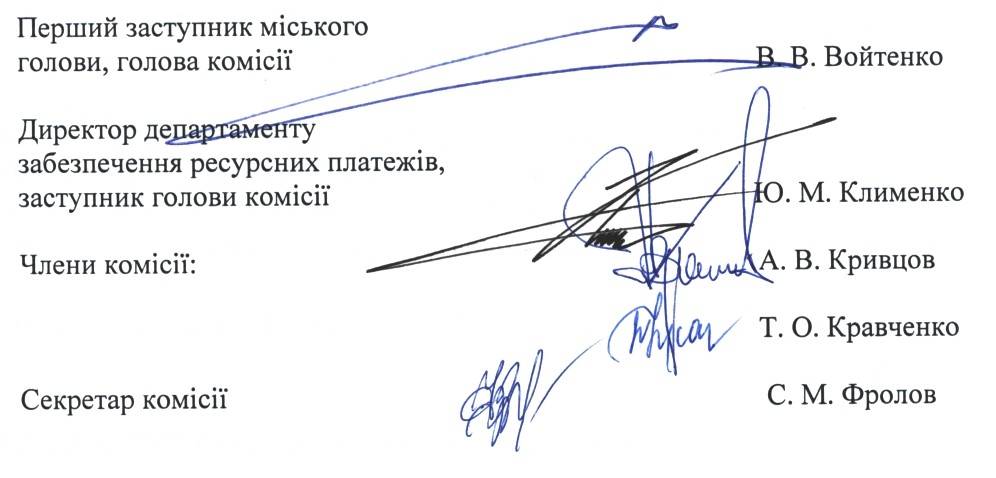 від 13.08.2019 № 455 Директор департаменту забезпечення ресурсних платежів Ю. М. КлименкоНачальника відділу правового та кадрового забезпеченняІ. В. ЗаїкаНачальник правового управління О. В. ЧайченкоВ. о. першого заступника міського голови О. І. ЖурбаНачальник відділу протокольної роботи та контролю Л. М. МошаЗаступник міського голови, керуючий справами виконавчого комітету  С. Я. ПакДиректор департаментузабезпечення ресурсних платежівСумської міської ради                                                           Ю. М. КлименкоДиректор департаментузабезпечення ресурсних платежівСумської міської ради                                                           Ю. М. КлименкоДиректор департаментузабезпечення ресурсних платежівСумської міської ради                                                           Ю. М. КлименкоВойтенко В. В.-перший заступник міського голови, голова комісіїКлименко Ю. М.-директор департаменту забезпечення ресурсних платежів Сумської міської ради, заступник голови комісіїФролов С. М.-головний спеціаліст відділу врегулювання земельних відносин та спорів управління земельних відносин департаменту забезпечення ресурсних платежів Сумської міської ради, секретар комісіїКривцов А. В.-начальник управління архітектури та містобудування Сумської міської радиПродовження додаткуКравченко Т. О.  ТОВ «Капітал Метінвест»--заступник директора департаменту – начальник управління галузей виробничої сфери, екології та енергозбереження департаменту фінансів, економіки та інвестицій Сумської міської ради директор ТОВ «Капітал Метінвест» (не з’явився)